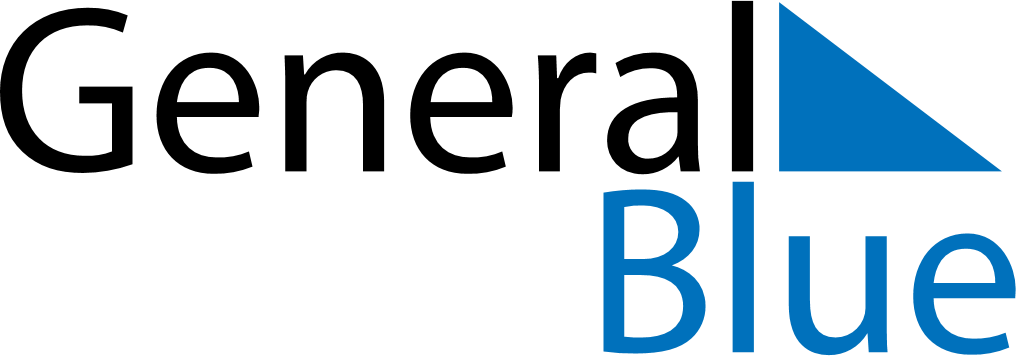 Daily PlannerSeptember 11, 2022 - September 17, 2022Daily PlannerSeptember 11, 2022 - September 17, 2022Daily PlannerSeptember 11, 2022 - September 17, 2022Daily PlannerSeptember 11, 2022 - September 17, 2022Daily PlannerSeptember 11, 2022 - September 17, 2022Daily PlannerSeptember 11, 2022 - September 17, 2022Daily Planner SundaySep 11MondaySep 12TuesdaySep 13WednesdaySep 14ThursdaySep 15 FridaySep 16 SaturdaySep 17MorningAfternoonEvening